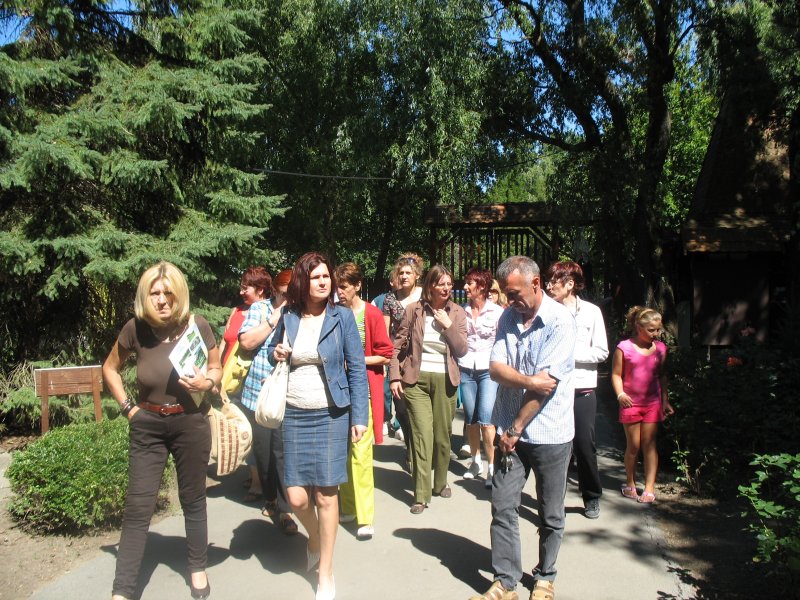 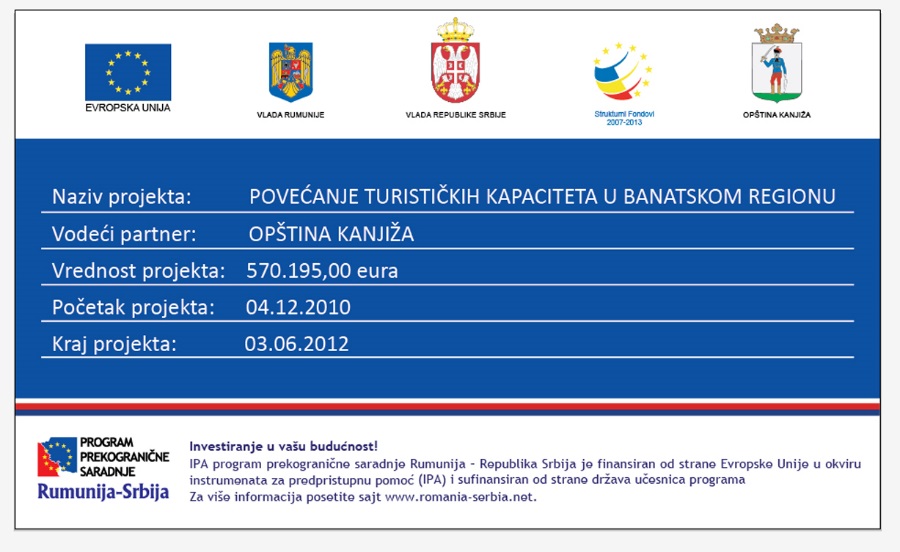 Project informationProject informationCALL FOR PROPOSALS1MIS-ETC:426PRIORITY AXIS:1    Economic and Social DevelopmentMEASURE:1.2 Develop the tourism sector, including the strengthening of the regional identity of the border region as a tourist destinationPROJECT TITLE:Increasing the Tourism Capacities in Banat RegionACRONYM:DURATION:04.12.2010-03.06.2012IPA FUNDS CONTRACTED:484.665,75TOTAL FUNDS CONTRACTED:570.195,00ABSORBTION RATE (%):80.72PROJECT OBJECTIVE(S):Creation, development, modernization and promotion of public cross-border infrastructure for tourism.Awareness and interest for the Banat region raised.Completed feasibility studies.Creation or improvement of the cross-border tourism products, joint marketing approaches and activities coordinated by the existing tourist Info points.SHORT DESCRIPTION OF THE PROJECT:The project created the premises for a sustainable development of the tourism products in the targeted area. The feasibility studies and plans created the premises for further development of the region, as a necessary foundation for infrastructural development. This development aimed at strengthening the economy and competitiveness of Banat. 5 new tourism products have been promoted through the project. The project activities contributed to the recognition of the region as a tourist destination.DEGREE OF ACHIEVEMENT OF INDICATORS: RESULTS ACHIEVED: 1. Civil organizations were included into the tourist activities. 2. Long term planning and investments were made possible thanks to the feasibility studies and plans.  The feasibility studies were placed online and open to view for investors, the private sector and any individual.3. Marketing has ensured the enhancement of the existing tourist capacities and the development of new ones. 4.The promotional outcomes/indicators were various:a)  promotional  documentary DVD on the two touristic study trips in Banat, both in Serbia and in Romanianb.) printing of trilingual flyers introducing the projectc.) printing of trilingual brochures  presenting the tourist offer of Banat in 2012e.) press conferences5. Five infrastructural studies in the three Serbian towns.6. The procured tent helped future cultural and tourist events. The tent has been in constant use since it was procured.7. The three quays in Kanjiza have changed the general picture of the city. They are very useful equipment especially for the fishers who can easily dock their boats. The tourists and the local inhabitants intensively use the quays for swimming in summertime and for rowing and canoeing too.8. Ensuring new jobs thanks to the need for new work force that became responsible for the mobile stage. Altogether eight people. 9. The mobile stage serves as a good means for holding festivities, cultural events without the need for the Municipality of Kanjiza to rent equipment. The stage was used by all the towns of the municipality. Up to the point of delivery the Municipality of Kanjiza rented mobile stages for different events at least four, five times, but currently the Municipality can give the stage additionally to other towns from the municipality.More details regarding the project can be found by accessing: http://www.kanjiza.rs/ujlap/site/index-sr.html?id=260&fbclid=IwAR0slGXl0w5wqm1NDehlVISSn18F8PWUft4LcESjP6wSL-BRfpHUv7sQ2Q0 Partnership informationCOUNTRYCOUNTY/DISTRICTBUDGET(EURO)CONTACT DETAILSLEAD PARTNER:Municipality of KanjizaSerbiaNorthern Banat401.495Kanjiža, Glavni trg 1Tel. +381(0)24 /875-166PARTNER 2:Banat-Ripensis Micro-Regional Association for Localities' DevelopmentRomaniaTimiş55.500Jimbolia, Tudor Vladimirescu 81Tel. +40 256 302563PARTNER 3:City of PančevoSerbiaSouth Banat20.000Pančevo, Trg Kralja Petra I, 2-4Tel. +381 (0) 13 344 422PARTNER 4:Municipality of Novi KneževacSerbiaNorthern Banat93.200Novi Kneževac, Kralja Petra I Karađorđevića 1Tel. +381(0)230/ 82 055